The Churches of
St Bartholomew and St Chad
Thurstaston and Irby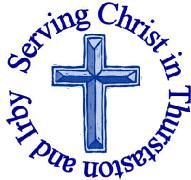 25th February – Lent 2Welcome to Church today.  We hope that you enjoy the service and gain a sense of God’s presence with us.Services next week Wednesday 28th February10.15 am	     Holy Communion 	St Chads Sunday 4th March – Lent 3 8.00 am	Holy Communion	    			St Bartholomew’s9.30am	Holy Communion				St Chads11.15am 	Holy Communion				St Bartholomew’sNotices and AnnouncementSunday 25th February and Wednesday 28th February 7.30pm St Chad’s continue the lent series with “Focussing the Telescope”Friday 2nd March 7.30pm St Chad’s Women’s World day of prayer, everyone is invited to attend this service with the title “All God’s Creation is Very Good!” We will join an estimated 3 million people around the world that day in service which has been written this year by the women of Suriname in South America. Saturday 3rd March Coffee Morning 10 -12 noon at Irby Methodist. The manager and customer relations officer from Ridgewood Court Residential Care Home will be present to tell us about the new establishment due to open in March. Saturday 3rd March –Men’s Breakfast 8.45-9.45 am Aroma Café in Irby. Sunday 4th March and Thursday 8th March 7.30pm St Chad’s, the lent series continues with “The Word made Prayer”. Saturday 10th March 2.00 – 3.30pm St Chad’s, Dads and Kids Drop in and make card/gift for Mum. Monday 12th – Saturday 17th March 10.00 am – 4pm, St John the Baptist Great Meols, invite you to experience with them the power of the Cross. This is a re-imagining of the Stations of the Cross. The journey will be suitable for all ages using different reflections for children and young people. Saturday 17th March 9.00 – 10.00 am Prayer Walk starting and finishing at St Chad’s with option to remain at St Chad’s for those unable to walk far. We will set out in ones and twos to walk and pray for our parish. Saturday 17th March 7.30pm – 9pm St Chad’s – Vox Collective Choir Concert, £5 per ticket to include refreshments. Tickets are available from the office, Julie De-Boorder, Malcolm Studholme and Liz Whitehead. If you are able to help with refreshments or sell raffle tickets please contact Julie De-Boorder (648 6331) Sunday 18th March and Wednesday 21st March 7.30pm St Chad’s, the final session of lent series “Stumbling Blocks and Stepping Stones”. Wirral Foodbank do not have an Easter appeal this year but if you want to donate Easter eggs they will need to be dropped off by March 9th. They are running an ADLENT appeal, they are asking people to pop an item for that day into a box (each day has a different item) and at the end of Lent, the box is taken to the foodbank. There are lists of what they need at the back of each church. The Chester Mystery Plays will be performed in the nave of Chester Cathedral from June 27 to July 14 2018, performances are every evening at 7.30pm with a matinee at 1pm on each Saturday. Tickets are available from £18. Visit chestermysteryplays.com or telephone 01244 500959.  Cross Talk Subscription for 2018 these are now due for 2018, if you see your deliverer please pay them. Alternatively either post a cheque payable to Thurstaston PCC or cash for £6 to the office with your Name and address. Would you like to receive this notice sheet every week direct to your email in-box? If so, please send an email request to the parish office (office@thurstaston.org.uk)GOSPEL READING: Mark 8:31-38All: Glory to you, O Lord 31 He then began to teach them that the Son of Man must suffer many things and be rejected by the elders, the chief priests and the teachers of the law, and that he must be killed and after three days rise again.32 He spoke plainly about this, and Peter took him aside and began to rebuke him.33 But when Jesus turned and looked at his disciples, he rebuked Peter. “Get behind me, Satan!” he said. “You do not have in mind the concerns of God, but merely human concerns.”34 Then he called the crowd to him along with his disciples and said: “Whoever wants to be my disciple must deny themselves and take up their cross and follow me. 35 For whoever wants to save their life will lose it, but whoever loses their life for me and for the gospel will save it.36 What good is it for someone to gain the whole world, yet forfeit their soul? 37 Or what can anyone give in exchange for their soul? 38 If anyone is ashamed of me and my words in this adulterous and sinful generation, the Son of Man will be ashamed of them when he comes in his Father’s glory with the holy angels.”All: Praise to you, O Christ Church Office: Mrs K Butler, St Chad’s Church, Roslin Road, Irby, CH61 3UHOpen Tuesday, Wednesday, Thursday, 9.30am-12.30pm (term time)Tel 648 8169.  Website: www.thurstaston.org.uk E-Mail: office@thurstaston.org.ukRevd Jane Turner 648 1816 (Day off Tuesday). E-Mail: rector@thurstaston.org.ukChildren are Welcome at our ServicesIn St Chad’s, we have activity bags available and there is also a box of toys and cushions in the foyer, in case you feel your child would be happier playing there.In St Bartholomew’s, there are some colouring sheets and toys at the back of church.Children from age 2½ can attend Junior Church (term time) at St Chad’sChildren are Welcome at our ServicesIn St Chad’s, we have activity bags available and there is also a box of toys and cushions in the foyer, in case you feel your child would be happier playing there.In St Bartholomew’s, there are some colouring sheets and toys at the back of church.Children from age 2½ can attend Junior Church (term time) at St Chad’sChildren are Welcome at our ServicesIn St Chad’s, we have activity bags available and there is also a box of toys and cushions in the foyer, in case you feel your child would be happier playing there.In St Bartholomew’s, there are some colouring sheets and toys at the back of church.Children from age 2½ can attend Junior Church (term time) at St Chad’sChildren are Welcome at our ServicesIn St Chad’s, we have activity bags available and there is also a box of toys and cushions in the foyer, in case you feel your child would be happier playing there.In St Bartholomew’s, there are some colouring sheets and toys at the back of church.Children from age 2½ can attend Junior Church (term time) at St Chad’sCollect Almighty God,by the prayer and discipline of Lentmay we enter into the mystery of Christ’s sufferings,and by following in his Waycome to share in his glory;through Jesus Christ our Lord.Amen.Collect Almighty God,by the prayer and discipline of Lentmay we enter into the mystery of Christ’s sufferings,and by following in his Waycome to share in his glory;through Jesus Christ our Lord.Amen.Collect Almighty God,by the prayer and discipline of Lentmay we enter into the mystery of Christ’s sufferings,and by following in his Waycome to share in his glory;through Jesus Christ our Lord.Amen.Post-Communion Prayer Almighty God, you see that we have no power of -ourselves to help ourselves:keep us both outwardly in our bodies,and inwardly in our souls;that we may be defended from all adversities which may happen to the body,and from all evil thoughts which may assault and hurt the soul;through Jesus Christ our Lord.Amen FOR OUR PRAYERS THIS WEEK For the World: Please pray for wisdom and discernment for those who seek to resolve the crisis at Oxfam and for all those affected by the shooting in Florida.For the Parish: Please pray for the parents and godparents of Ash Rowlands as he is Baptised today. For the sick: Please pray for Roger Dennison, David Cunnington, Anna Drysdale, Alison Harris and Muriel McKie. Please pray for those in hospital.For the bereaved: Please pray for the family and friends of Alec BallFrom the Anglican Prayer Cycle: Oﬀer thanks for the benefits the Fairtrade movement brings to poor communities. From the Diocesan Prayer Cycle Archbishop Sturdie Downs, Primate of IARCA & Bishop of NicaraguaFOR OUR PRAYERS THIS WEEK For the World: Please pray for wisdom and discernment for those who seek to resolve the crisis at Oxfam and for all those affected by the shooting in Florida.For the Parish: Please pray for the parents and godparents of Ash Rowlands as he is Baptised today. For the sick: Please pray for Roger Dennison, David Cunnington, Anna Drysdale, Alison Harris and Muriel McKie. Please pray for those in hospital.For the bereaved: Please pray for the family and friends of Alec BallFrom the Anglican Prayer Cycle: Oﬀer thanks for the benefits the Fairtrade movement brings to poor communities. From the Diocesan Prayer Cycle Archbishop Sturdie Downs, Primate of IARCA & Bishop of NicaraguaFOR OUR PRAYERS THIS WEEK For the World: Please pray for wisdom and discernment for those who seek to resolve the crisis at Oxfam and for all those affected by the shooting in Florida.For the Parish: Please pray for the parents and godparents of Ash Rowlands as he is Baptised today. For the sick: Please pray for Roger Dennison, David Cunnington, Anna Drysdale, Alison Harris and Muriel McKie. Please pray for those in hospital.For the bereaved: Please pray for the family and friends of Alec BallFrom the Anglican Prayer Cycle: Oﬀer thanks for the benefits the Fairtrade movement brings to poor communities. From the Diocesan Prayer Cycle Archbishop Sturdie Downs, Primate of IARCA & Bishop of NicaraguaFOR OUR PRAYERS THIS WEEK For the World: Please pray for wisdom and discernment for those who seek to resolve the crisis at Oxfam and for all those affected by the shooting in Florida.For the Parish: Please pray for the parents and godparents of Ash Rowlands as he is Baptised today. For the sick: Please pray for Roger Dennison, David Cunnington, Anna Drysdale, Alison Harris and Muriel McKie. Please pray for those in hospital.For the bereaved: Please pray for the family and friends of Alec BallFrom the Anglican Prayer Cycle: Oﬀer thanks for the benefits the Fairtrade movement brings to poor communities. From the Diocesan Prayer Cycle Archbishop Sturdie Downs, Primate of IARCA & Bishop of NicaraguaFOR OUR PRAYERS THIS WEEK For the World: Please pray for wisdom and discernment for those who seek to resolve the crisis at Oxfam and for all those affected by the shooting in Florida.For the Parish: Please pray for the parents and godparents of Ash Rowlands as he is Baptised today. For the sick: Please pray for Roger Dennison, David Cunnington, Anna Drysdale, Alison Harris and Muriel McKie. Please pray for those in hospital.For the bereaved: Please pray for the family and friends of Alec BallFrom the Anglican Prayer Cycle: Oﬀer thanks for the benefits the Fairtrade movement brings to poor communities. From the Diocesan Prayer Cycle Archbishop Sturdie Downs, Primate of IARCA & Bishop of NicaraguaServices TODAY – Lent 2Services TODAY – Lent 2Services TODAY – Lent 2Services TODAY – Lent 2Services TODAY – Lent 28:00 amHoly Communion    St. Bartholomew’sSt. Bartholomew’sSt. Bartholomew’s9.30 am11.15 am3.00 pm Family Holy Communion Holy CommunionBaptismSt  ChadsSt Bartholomew’sSt Bartholomew’sSt  ChadsSt Bartholomew’sSt Bartholomew’sSt  ChadsSt Bartholomew’sSt Bartholomew’sReadings for TodayLent series Selection of verses from John 5:1-13Set Gospel Mark 8:31-38Readings for 4th MarchLent series Ezek 2:8-3:4John 12:1-11Set Gospel John 2:13-22